MAZERET İZİN FORMUMAZERET İZİN FORMUMAZERET İZİN FORMUMAZERET İZİN FORMUMAZERET İZİN FORMUMAZERET İZİN FORMUMAZERET İZİN FORMUMAZERET İZİN FORMUMAZERET İZİN FORMUMAZERET İZİN FORMUMAZERET İZİN FORMUMAZERET İZİN FORMUMAZERET İZİN FORMUMAZERET İZİN FORMUMAZERET İZİN FORMUMAZERET İZİN FORMUMAZERET İZİN FORMUMAZERET İZİN FORMUMAZERET İZİN FORMUMAZERET İZİN FORMUMAZERET İZİN FORMU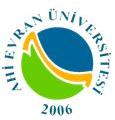 T.C.AHİ EVRAN ÜNİVERSİTESİ REKTÖRLÜĞÜ       …….……………. Başkanlığı/Dekanlığı/MüdürlüğüT.C.AHİ EVRAN ÜNİVERSİTESİ REKTÖRLÜĞÜ       …….……………. Başkanlığı/Dekanlığı/MüdürlüğüT.C.AHİ EVRAN ÜNİVERSİTESİ REKTÖRLÜĞÜ       …….……………. Başkanlığı/Dekanlığı/MüdürlüğüT.C.AHİ EVRAN ÜNİVERSİTESİ REKTÖRLÜĞÜ       …….……………. Başkanlığı/Dekanlığı/MüdürlüğüT.C.AHİ EVRAN ÜNİVERSİTESİ REKTÖRLÜĞÜ       …….……………. Başkanlığı/Dekanlığı/MüdürlüğüT.C.AHİ EVRAN ÜNİVERSİTESİ REKTÖRLÜĞÜ       …….……………. Başkanlığı/Dekanlığı/MüdürlüğüT.C.AHİ EVRAN ÜNİVERSİTESİ REKTÖRLÜĞÜ       …….……………. Başkanlığı/Dekanlığı/MüdürlüğüT.C.AHİ EVRAN ÜNİVERSİTESİ REKTÖRLÜĞÜ       …….……………. Başkanlığı/Dekanlığı/MüdürlüğüT.C.AHİ EVRAN ÜNİVERSİTESİ REKTÖRLÜĞÜ       …….……………. Başkanlığı/Dekanlığı/MüdürlüğüT.C.AHİ EVRAN ÜNİVERSİTESİ REKTÖRLÜĞÜ       …….……………. Başkanlığı/Dekanlığı/MüdürlüğüT.C.AHİ EVRAN ÜNİVERSİTESİ REKTÖRLÜĞÜ       …….……………. Başkanlığı/Dekanlığı/MüdürlüğüT.C.AHİ EVRAN ÜNİVERSİTESİ REKTÖRLÜĞÜ       …….……………. Başkanlığı/Dekanlığı/MüdürlüğüT.C.AHİ EVRAN ÜNİVERSİTESİ REKTÖRLÜĞÜ       …….……………. Başkanlığı/Dekanlığı/MüdürlüğüT.C.AHİ EVRAN ÜNİVERSİTESİ REKTÖRLÜĞÜ       …….……………. Başkanlığı/Dekanlığı/MüdürlüğüT.C.AHİ EVRAN ÜNİVERSİTESİ REKTÖRLÜĞÜ       …….……………. Başkanlığı/Dekanlığı/MüdürlüğüT.C.AHİ EVRAN ÜNİVERSİTESİ REKTÖRLÜĞÜ       …….……………. Başkanlığı/Dekanlığı/MüdürlüğüSayı    :Sayı    :………………………………………………………………………………………../…../…………../…../…………../…../…………../…../………Konu  :Konu  :Mazeret İzniMazeret İzniMazeret İzniBAŞKANLIK/DEKANLIK/MÜDÜRLÜK MAKAMINABAŞKANLIK/DEKANLIK/MÜDÜRLÜK MAKAMINABAŞKANLIK/DEKANLIK/MÜDÜRLÜK MAKAMINABAŞKANLIK/DEKANLIK/MÜDÜRLÜK MAKAMINABAŞKANLIK/DEKANLIK/MÜDÜRLÜK MAKAMINABAŞKANLIK/DEKANLIK/MÜDÜRLÜK MAKAMINABAŞKANLIK/DEKANLIK/MÜDÜRLÜK MAKAMINABAŞKANLIK/DEKANLIK/MÜDÜRLÜK MAKAMINABAŞKANLIK/DEKANLIK/MÜDÜRLÜK MAKAMINABAŞKANLIK/DEKANLIK/MÜDÜRLÜK MAKAMINABAŞKANLIK/DEKANLIK/MÜDÜRLÜK MAKAMINABAŞKANLIK/DEKANLIK/MÜDÜRLÜK MAKAMINABAŞKANLIK/DEKANLIK/MÜDÜRLÜK MAKAMINABAŞKANLIK/DEKANLIK/MÜDÜRLÜK MAKAMINABAŞKANLIK/DEKANLIK/MÜDÜRLÜK MAKAMINABAŞKANLIK/DEKANLIK/MÜDÜRLÜK MAKAMINABAŞKANLIK/DEKANLIK/MÜDÜRLÜK MAKAMINABAŞKANLIK/DEKANLIK/MÜDÜRLÜK MAKAMINABAŞKANLIK/DEKANLIK/MÜDÜRLÜK MAKAMINABAŞKANLIK/DEKANLIK/MÜDÜRLÜK MAKAMINABAŞKANLIK/DEKANLIK/MÜDÜRLÜK MAKAMINA…/…/…..…/…/…..…/…/…..tarihinden  geçerli  olmak  üzeretarihinden  geçerli  olmak  üzeretarihinden  geçerli  olmak  üzeretarihinden  geçerli  olmak  üzeretarihinden  geçerli  olmak  üzeretarihinden  geçerli  olmak  üzeretarihinden  geçerli  olmak  üzere….. gün….. günmazeret iznimi kullanmak istiyorum.mazeret iznimi kullanmak istiyorum.mazeret iznimi kullanmak istiyorum.mazeret iznimi kullanmak istiyorum.mazeret iznimi kullanmak istiyorum.mazeret iznimi kullanmak istiyorum.mazeret iznimi kullanmak istiyorum.mazeret iznimi kullanmak istiyorum.Gereğini müsaadelerinize arz ederim.Gereğini müsaadelerinize arz ederim.Gereğini müsaadelerinize arz ederim.Gereğini müsaadelerinize arz ederim.Gereğini müsaadelerinize arz ederim.Gereğini müsaadelerinize arz ederim.Gereğini müsaadelerinize arz ederim.…/…/…..…/…/…..…/…/…..İZNİMİ KULANACAĞIM ADRES  :İZNİMİ KULANACAĞIM ADRES  :İZNİMİ KULANACAĞIM ADRES  :İZNİMİ KULANACAĞIM ADRES  :İZNİMİ KULANACAĞIM ADRES  :İZNİMİ KULANACAĞIM ADRES  :İZNİMİ KULANACAĞIM ADRES  :İZNİMİ KULANACAĞIM ADRES  :İZNİMİ KULANACAĞIM ADRES  :Adı SoyadıAdı SoyadıAdı Soyadı:UnvanıUnvanıUnvanı:Sicil NoSicil NoSicil No:Tel.: Tel.: Tel.: Tel.: Tel.: Tel.: Tel.: Tel.: Tel.: İmzasıİmzasıİmzası:YIL İÇERİSİNDE
KULLANDIĞI İZİNLERYIL İÇERİSİNDE
KULLANDIĞI İZİNLERYIL İÇERİSİNDE
KULLANDIĞI İZİNLERYIL İÇERİSİNDE
KULLANDIĞI İZİNLERYIL İÇERİSİNDE
KULLANDIĞI İZİNLERYIL İÇERİSİNDE
KULLANDIĞI İZİNLERMAZERET İZNİ TÜRÜMAZERET İZNİ TÜRÜMAZERET İZNİ TÜRÜMAZERET İZNİ TÜRÜMAZERET İZNİ TÜRÜMAZERET İZNİ TÜRÜMAZERET İZNİ TÜRÜYERİNE BAKACAK PERSONEL
(varsa)YERİNE BAKACAK PERSONEL
(varsa)YERİNE BAKACAK PERSONEL
(varsa)YERİNE BAKACAK PERSONEL
(varsa)YERİNE BAKACAK PERSONEL
(varsa)YERİNE BAKACAK PERSONEL
(varsa)YERİNE BAKACAK PERSONEL
(varsa)YERİNE BAKACAK PERSONEL
(varsa)YIL İÇERİSİNDE
KULLANDIĞI İZİNLERYIL İÇERİSİNDE
KULLANDIĞI İZİNLERYIL İÇERİSİNDE
KULLANDIĞI İZİNLERYIL İÇERİSİNDE
KULLANDIĞI İZİNLERYIL İÇERİSİNDE
KULLANDIĞI İZİNLERYIL İÇERİSİNDE
KULLANDIĞI İZİNLERMAZERET İZNİ TÜRÜMAZERET İZNİ TÜRÜMAZERET İZNİ TÜRÜMAZERET İZNİ TÜRÜMAZERET İZNİ TÜRÜMAZERET İZNİ TÜRÜMAZERET İZNİ TÜRÜYERİNE BAKACAK PERSONEL
(varsa)YERİNE BAKACAK PERSONEL
(varsa)YERİNE BAKACAK PERSONEL
(varsa)YERİNE BAKACAK PERSONEL
(varsa)YERİNE BAKACAK PERSONEL
(varsa)YERİNE BAKACAK PERSONEL
(varsa)YERİNE BAKACAK PERSONEL
(varsa)YERİNE BAKACAK PERSONEL
(varsa)YIL İÇERİSİNDE
KULLANDIĞI İZİNLERYIL İÇERİSİNDE
KULLANDIĞI İZİNLERYIL İÇERİSİNDE
KULLANDIĞI İZİNLERYIL İÇERİSİNDE
KULLANDIĞI İZİNLERYIL İÇERİSİNDE
KULLANDIĞI İZİNLERYIL İÇERİSİNDE
KULLANDIĞI İZİNLERMAZERET İZNİ TÜRÜMAZERET İZNİ TÜRÜMAZERET İZNİ TÜRÜMAZERET İZNİ TÜRÜMAZERET İZNİ TÜRÜMAZERET İZNİ TÜRÜMAZERET İZNİ TÜRÜYERİNE BAKACAK PERSONEL
(varsa)YERİNE BAKACAK PERSONEL
(varsa)YERİNE BAKACAK PERSONEL
(varsa)YERİNE BAKACAK PERSONEL
(varsa)YERİNE BAKACAK PERSONEL
(varsa)YERİNE BAKACAK PERSONEL
(varsa)YERİNE BAKACAK PERSONEL
(varsa)YERİNE BAKACAK PERSONEL
(varsa)TürüTürüTürüTürüSüresiSüresi…………………………………..…………………………………..…………………………………..…………………………………..…………………………………..…………………………………..…………………………………..Adı SoyadıAdı SoyadıAdı Soyadı:YıllıkYıllıkYıllıkYıllık(Örneğin; babalık, evlilik, ölüm, vs.)(Örneğin; babalık, evlilik, ölüm, vs.)(Örneğin; babalık, evlilik, ölüm, vs.)(Örneğin; babalık, evlilik, ölüm, vs.)(Örneğin; babalık, evlilik, ölüm, vs.)(Örneğin; babalık, evlilik, ölüm, vs.)(Örneğin; babalık, evlilik, ölüm, vs.)UnvanıUnvanıUnvanı:MazeretMazeretMazeretMazeret(Örneğin; babalık, evlilik, ölüm, vs.)(Örneğin; babalık, evlilik, ölüm, vs.)(Örneğin; babalık, evlilik, ölüm, vs.)(Örneğin; babalık, evlilik, ölüm, vs.)(Örneğin; babalık, evlilik, ölüm, vs.)(Örneğin; babalık, evlilik, ölüm, vs.)(Örneğin; babalık, evlilik, ölüm, vs.)Sicil NoSicil NoSicil No:HastalıkHastalıkHastalıkHastalıkİmzasıİmzasıİmzası:Kayıtlarımıza uygundur.Kayıtlarımıza uygundur.Kayıtlarımıza uygundur.Kayıtlarımıza uygundur.Kayıtlarımıza uygundur.Kayıtlarımıza uygundur.İzne ayrılmasında sakınca
yoktur.İzne ayrılmasında sakınca
yoktur.İzne ayrılmasında sakınca
yoktur.İzne ayrılmasında sakınca
yoktur.İzne ayrılmasında sakınca
yoktur.İzne ayrılmasında sakınca
yoktur.İzne ayrılmasında sakınca
yoktur.O L U RO L U RO L U RO L U RO L U RO L U RO L U RO L U RKayıtlarımıza uygundur.Kayıtlarımıza uygundur.Kayıtlarımıza uygundur.Kayıtlarımıza uygundur.Kayıtlarımıza uygundur.Kayıtlarımıza uygundur.İzne ayrılmasında sakınca
yoktur.İzne ayrılmasında sakınca
yoktur.İzne ayrılmasında sakınca
yoktur.İzne ayrılmasında sakınca
yoktur.İzne ayrılmasında sakınca
yoktur.İzne ayrılmasında sakınca
yoktur.İzne ayrılmasında sakınca
yoktur.O L U RO L U RO L U RO L U RO L U RO L U RO L U RO L U R…/…/…..…/…/…..…/…/…..…/…/…..…/…/…..…/…/…..…/…/…..…/…/…..…/…/…..…/…/…..…/…/…..…/…/…..…/…/…..…/…/…..…/…/…..…/…/…..…/…/…..…/…/…..…/…/…..…/…/…..…/…/…..…………………….…………………….…………………….…………………….…………………….…………………….…………………………………………………………………………………………………………………………………………………………………………………………………………………….………………………….………………………….………………………….………………………….………………………….………………………….………………………….MemurMemurMemurMemurMemurMemur(1.Amir)(1.Amir)(1.Amir)(1.Amir)(1.Amir)(1.Amir)(1.Amir)(Başkan/Dekan/Müdür)(Başkan/Dekan/Müdür)(Başkan/Dekan/Müdür)(Başkan/Dekan/Müdür)(Başkan/Dekan/Müdür)(Başkan/Dekan/Müdür)(Başkan/Dekan/Müdür)(Başkan/Dekan/Müdür)İzin Dönüşü Doldurulacak Bölümİzin Dönüşü Doldurulacak Bölümİzin Dönüşü Doldurulacak Bölümİzin Dönüşü Doldurulacak Bölümİzin Dönüşü Doldurulacak Bölümİzin Dönüşü Doldurulacak Bölümİzin Dönüşü Doldurulacak Bölümİzin Dönüşü Doldurulacak Bölümİzin Dönüşü Doldurulacak Bölümİzin Dönüşü Doldurulacak Bölümİzin Dönüşü Doldurulacak Bölümİzin Dönüşü Doldurulacak Bölümİzin Dönüşü Doldurulacak Bölümİzin Dönüşü Doldurulacak Bölümİzin Dönüşü Doldurulacak Bölümİzin Dönüşü Doldurulacak Bölümİzin Dönüşü Doldurulacak Bölümİzin Dönüşü Doldurulacak Bölümİzin Dönüşü Doldurulacak Bölümİzin Dönüşü Doldurulacak Bölümİzin Dönüşü Doldurulacak BölümAdı geçen (……) gün iznini kullanarak …/…/….. tarihinde görevine başlamıştır.Adı geçen (……) gün iznini kullanarak …/…/….. tarihinde görevine başlamıştır.Adı geçen (……) gün iznini kullanarak …/…/….. tarihinde görevine başlamıştır.Adı geçen (……) gün iznini kullanarak …/…/….. tarihinde görevine başlamıştır.Adı geçen (……) gün iznini kullanarak …/…/….. tarihinde görevine başlamıştır.Adı geçen (……) gün iznini kullanarak …/…/….. tarihinde görevine başlamıştır.Adı geçen (……) gün iznini kullanarak …/…/….. tarihinde görevine başlamıştır.Adı geçen (……) gün iznini kullanarak …/…/….. tarihinde görevine başlamıştır.Adı geçen (……) gün iznini kullanarak …/…/….. tarihinde görevine başlamıştır.Adı geçen (……) gün iznini kullanarak …/…/….. tarihinde görevine başlamıştır.Adı geçen (……) gün iznini kullanarak …/…/….. tarihinde görevine başlamıştır.Adı geçen (……) gün iznini kullanarak …/…/….. tarihinde görevine başlamıştır.Adı geçen (……) gün iznini kullanarak …/…/….. tarihinde görevine başlamıştır.Adı geçen (……) gün iznini kullanarak …/…/….. tarihinde görevine başlamıştır.Adı geçen (……) gün iznini kullanarak …/…/….. tarihinde görevine başlamıştır.Adı geçen (……) gün iznini kullanarak …/…/….. tarihinde görevine başlamıştır.Adı geçen (……) gün iznini kullanarak …/…/….. tarihinde görevine başlamıştır.Adı geçen (……) gün iznini kullanarak …/…/….. tarihinde görevine başlamıştır.Adı geçen (……) gün iznini kullanarak …/…/….. tarihinde görevine başlamıştır.Adı geçen (……) gün iznini kullanarak …/…/….. tarihinde görevine başlamıştır.………………………..………………………..………………………..………………………..………………………..………………………..………………………..………………………..………………………..(Başkan/Dekan/Müdür)(Başkan/Dekan/Müdür)(Başkan/Dekan/Müdür)(Başkan/Dekan/Müdür)(Başkan/Dekan/Müdür)(Başkan/Dekan/Müdür)(Başkan/Dekan/Müdür)(Başkan/Dekan/Müdür)(Başkan/Dekan/Müdür)NOT:NOT:1. Mazerete ilişkin belgelerin mutlaka eklenmesi gerekmektedir.1. Mazerete ilişkin belgelerin mutlaka eklenmesi gerekmektedir.1. Mazerete ilişkin belgelerin mutlaka eklenmesi gerekmektedir.1. Mazerete ilişkin belgelerin mutlaka eklenmesi gerekmektedir.1. Mazerete ilişkin belgelerin mutlaka eklenmesi gerekmektedir.1. Mazerete ilişkin belgelerin mutlaka eklenmesi gerekmektedir.1. Mazerete ilişkin belgelerin mutlaka eklenmesi gerekmektedir.1. Mazerete ilişkin belgelerin mutlaka eklenmesi gerekmektedir.1. Mazerete ilişkin belgelerin mutlaka eklenmesi gerekmektedir.1. Mazerete ilişkin belgelerin mutlaka eklenmesi gerekmektedir.1. Mazerete ilişkin belgelerin mutlaka eklenmesi gerekmektedir.1. Mazerete ilişkin belgelerin mutlaka eklenmesi gerekmektedir.2. Mazeret izinlerinin mutlaka mazeret süresi içerisinde kullanılması gerekmektedir.2. Mazeret izinlerinin mutlaka mazeret süresi içerisinde kullanılması gerekmektedir.2. Mazeret izinlerinin mutlaka mazeret süresi içerisinde kullanılması gerekmektedir.2. Mazeret izinlerinin mutlaka mazeret süresi içerisinde kullanılması gerekmektedir.2. Mazeret izinlerinin mutlaka mazeret süresi içerisinde kullanılması gerekmektedir.2. Mazeret izinlerinin mutlaka mazeret süresi içerisinde kullanılması gerekmektedir.2. Mazeret izinlerinin mutlaka mazeret süresi içerisinde kullanılması gerekmektedir.2. Mazeret izinlerinin mutlaka mazeret süresi içerisinde kullanılması gerekmektedir.2. Mazeret izinlerinin mutlaka mazeret süresi içerisinde kullanılması gerekmektedir.2. Mazeret izinlerinin mutlaka mazeret süresi içerisinde kullanılması gerekmektedir.2. Mazeret izinlerinin mutlaka mazeret süresi içerisinde kullanılması gerekmektedir.2. Mazeret izinlerinin mutlaka mazeret süresi içerisinde kullanılması gerekmektedir.2. Mazeret izinlerinin mutlaka mazeret süresi içerisinde kullanılması gerekmektedir.2. Mazeret izinlerinin mutlaka mazeret süresi içerisinde kullanılması gerekmektedir.2. Mazeret izinlerinin mutlaka mazeret süresi içerisinde kullanılması gerekmektedir.2. Mazeret izinlerinin mutlaka mazeret süresi içerisinde kullanılması gerekmektedir.2. Mazeret izinlerinin mutlaka mazeret süresi içerisinde kullanılması gerekmektedir.